Předmět spolupráceProgram pro pravidelné zákazníky pořádá British Council se sídlem v Praze. Jedná se o věrnostní program pro školy, instituce, firmy a učitele, kteří hromadně registrují kandidáty na zkoušky organizované British Council, zde dále jen „program“.Program v této podobě proběhne v období od 1. září 2023 do 31. srpna 2024.Pravidla pro účast v programuDo úrovně Premium se může zapojit a programu může zúčastnit každá státní nebo jazyková škola, jejich učitelé, vzdělávací instituce a firma sídlící v České republice, která od 1. září 2023 do 31. srpna 2024 hromadně zaregistrovala na zkoušky organizované British Council uvedené v bodu III. těchto pravidel 70 až 149 svých studentů nebo zaměstnanců. Hromadná registrace je závazná a probíhá online přes registrační portál British Council. Nárok na zařazení do programu je také uplatňován kdykoliv během trvání aktuálního programového období po zaregistrování minimálně 70 kandidátů. Program je vyhodnocován jednou ročně, a to po ukončení posledního registračního období v daném školním roce.Účastník programu zprostředkovává komunikaci mezi svými kandidáty a British Council. Tito by neměli kontaktovat British Council přímo.Program platí pro následující zkoušky v papírové podobě i ve verzi na počítači:A2 Key (KET)A2 Key for Schools (KET for Schools)B1 Preliminary (PET)B1 Preliminary for Schools (PET for Schools)B2 First (FCE)B2 First for Schools (FCE for Schools)C1 Advanced (CAE)C2 Proficiency (CPE)B1 Business English Certificates (BEC Preliminary)B2 Business English Certificates (BEC Vantage)C1 Business English Certificates (BEC Higher)Pre A1 StartersA1 MoversA2 FlyersBenefityÚčastníci programu mají možnost registrovat kandidáty na zkoušky organizované British Council za zvýhodněné ceny:                                                Zkouška							CenaA2 Key (KET)						2.900 KčA2 Key for Schools (KET for Schools)			2.900 KčB1 Preliminary (PET)					3.000 KčB1 Preliminary for Schools (PET for Schools)		3.000 KčB2 First (FCE)						4.750 Kč B2 First for Schools (FCE for Schools)			4.750 KčC1 Advanced (CAE)					4.950 KčC2 Proficiency (CPE)					5.050 KčB1 Business Preliminary  (BEC Preliminary)			3.450 KčB2 Business  Vantage (BEC Vantage)			5.450 KčC1 Business  Higher (BEC Higher)				5.700 KčPre A1 Starters (YLE Starters)				1.500 KčA1 Movers (YLE Movers)					1.500 KčA2 Flyers (YLE Flyers)					1.500 KčÚčastníci programu po dosažení minimálního počtu sedmdesáti zaregistrovaných kandidátů mají nárok na následující benefity:právo používat logo Advantage Premium po dobu trvání programu tj. do 31. 8. 2024,certifikát vydaný British Council uvádějící, že instituce registruje kandidáty na zkoušky Cambridge Assessment English, 25% sleva na nákup učebnic a přípravných materiálů Cambridge University Press od nakladatelství ILC Czechoslovakia,  logo „Cambridge English Preparation Centre“, certifikát „Cambridge English Preparation Centre“,exkluzivní pozvání na zajímavé akce, semináře a webináře pro učitele, plný přístup (neomezený počet uživatelů) do online platformy s přípravnými materiály pro učitele,přístup Premium (500 uživatelů) do online platformy s přípravnými materiály pro studenty,pravidelný elektronický zpravodaj o činnosti a akcích pořádaných British Council, certifikát Advantage Premium,plaketa Advantage Premium,dvě zkoušky zdarma dle vlastního výběru,titul past papers zdarma,v případě zájmu účast zástupců British Council na předávání certifikátů,uvítací balíček propagačních materiálů,účast v programu Zkoušky pro všechny, ve kterém nabízíme ročně 10 zkoušek zdarma kandidátům ze sociálně znevýhodněného prostředí,každoroční setkání na britské ambasádě Organizace zkoušek v prostorách Účastníka programuV případě zájmu a za splnění podmínek stanovených British Council, může Účastník programu požádat o možnost organizovat zkoušky pro své studenty/zaměstnance ve vlastních prostorách. Každá taková žádost bude posuzována individuálně s ohledem na typ zkoušky, počet kandidátů, termín a místo konání.Zároveň je třeba splnit následující podmínky:Účastník programu podá žádost o tuto nabídku nejpozději do konce standardního registračního období.Termín a požadavky na počet testovaných kandidátů budou dohodnuty individuálně s Účastníkem programu.Účastník programu je povinen všechny své kandidáty informovat o zvoleném termínu a tito s ním musí souhlasit. Pozdější změny v rozvrzích ústních částí nebudou možné. Všechny prostory budou poskytnuty Účastníkem programu zdarma, musí být vhodné danému účelu a musí splňovat kritéria British Council na dostupnost, bezpečnost, vybavení atd. Více informací poskytneme na vyžádání. Vybrané místnosti musí být předem schváleny zaměstnancem zkouškového centra. Účastník programu nominuje zodpovědnou osobu, která bude před zkouškou, v době jejího konání a po ní zodpovědná za přípravu a organizaci zkoušky.Platební podmínkyÚčastníkovi programu bude vystavena faktura se 14denní splatností po skončení každého registračního období. Cenové zvýhodnění vyplývající z této smlouvy bude uplatněno dle výběru účastníka následovně: Cenové zvýhodnění požaduji automaticky uplatnit do faktury, tj. fakturovány budou zkoušky za již zvýhodněnou cenu. *Požaduji vystavení faktury za standardní cenu zkoušky a následné vyplacení rozdílu mezi standardní cenou a zvýhodněnou cenou hromadně za všechny zkoušky po ukončení všech registračních období v průběhu tohoto programu, tj. v srpnu/září 2024.**Vyberte prosím jednu z možnostíSpolupráce s partnery a Cambridge University Press and AssessmentÚčastník programu obdrží výhody, které financuje Cambridge University Press a Assessment pod podmínkou, že uděluje souhlas s předáním kontaktních údajů Účastníka programu vydavatelství Cambridge University Press a Assessment se sídlem na adrese U Krčské vodárny 10, 140 00  Praha 4-Krč, a společnosti Cambridge Assessment Overseas Limited Sp. z o.o., Przedstawicielstwo w Polsce (Cambridge University Press a Assessment) se sídlem na adrese Sienna 86/99, 00-815 Varšava. Tyto publikace budou doručeny buď Účastníkovi programu prostřednictvím zástupců partnera programu, nebo budou zaslány na adresu Účastníka programu, kterou poskytne British Council. Rozhodnutí ohledně způsobu dodání je na Účastníkovi programu. Pokud budou publikace doručeny zástupcem partnera programu, může si zástupce vyžádat setkání se zástupcem instituce Účastníka programu. K tomu dojde pouze tehdy, pokud Účastník programu poskytne souhlas s takovouto eventualitou.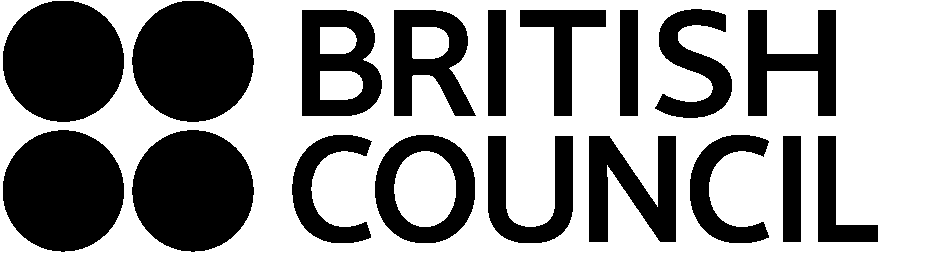    PřílohaPravidla programu Advantage 2023-24Premium